ФЕДЕРАЛЬНОЕ АГЕНТСТВО ЖЕЛЕЗНОДОРОЖНОГО ТРАНСПОРТА Федеральное государственное бюджетное образовательное учреждение высшего образования«Петербургский государственный университет путей сообщения Императора Александра I»(ФГБОУ ВО ПГУПС)Кафедра «Мосты»РАБОЧАЯ ПРОГРАММАдисциплины «ОПОРЫ БАЛОЧНЫХ МОСТОВ» (Б1.В.ОД.7)для специальности23.05.06 «Строительство железных дорог, мостов и транспортных тоннелей» по специализации «Мосты» Форма обучения – очная, очно-заочная, заочнаяСанкт-Петербург2018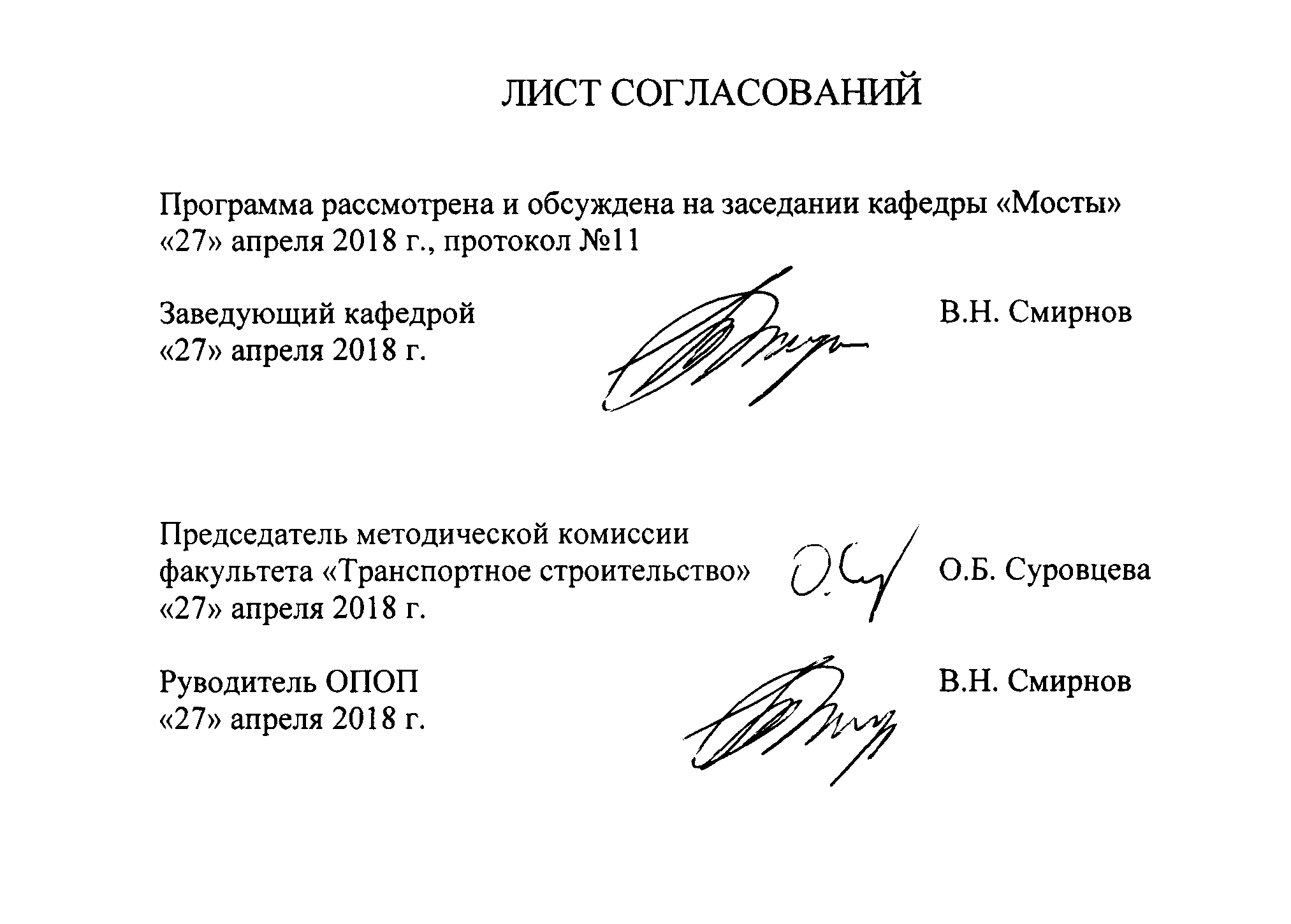 1. Цели и задачи дисциплиныРабочая программа составлена в соответствии с ФГОС ВО, утвержденным приказом Министерства образовании и науки Российской Федерации от 12.09.2016 № 1160 по специальности 23.05.06 «Строительство железных дорог, мостов и транспортных тоннелей», по дисциплине «ОПОРЫ БАЛОЧНЫХ МОСТОВ». Целью изучения дисциплины «ОПОРЫ БАЛОЧНЫХ МОСТОВ» являются:приобретение совокупности знаний, умений и навыков для применения их в сфере профессиональной деятельности по организации и проведению необходимых работ, обеспечивающих решение вопросов проектирования, строительства и эксплуатации мостовых опор искусственных сооружений на железных дорогах;формирование характера мышления и ценностных ориентаций, при которых вопросы проектирования, строительства и эксплуатации опор мостовых сооружений рассматриваются в неразрывном единстве эффективности профессиональной деятельности и эксплуатационной надежности транспортных сооружений.Для достижения поставленных целей решаются следующие задачи:рассмотрение вопросов сбора, систематизации и анализа информационных исходных данных, необходимых для проектирования, строительства и эксплуатации опор мостовых сооружений на железных  дорогах; рассмотрение общих вопросов  проектирования, строительства и эксплуатации опор мостовых сооружений; технико-экономическое обоснование  и принятие оптимальных решений;– ознакомление со способами организации строительства опор мостов в тесной взаимосвязи с направлениями научно-технического прогресса в области искусственных сооружений, организации и технологии их возведения;– развитие у студентов практических навыков по проектированию, строительству и эксплуатации опор искусственных сооружений. 2. Перечень планируемых результатов обучения по дисциплине, соотнесенных с планируемыми результатами освоения основной профессиональной образовательной программыПланируемыми результатами обучения по дисциплине являются: приобретение знаний, умений, навыков и/или опыта деятельности.В результате освоения дисциплины обучающийся должен:ЗНАТЬ:–   особенности мостовых конструкций и способов их сооружения;–    современные технологические схемы сооружения опор мостов.УМЕТЬ: – разрабатывать технологические схемы по строительству новых и капитальному ремонту и реконструкции эксплуатируемых опор мостовых сооружений;– разрабатывать  проекты    мостовых   опор  объектов железнодорожноготранспорта;– осуществлять контроль качества проектных, строительных и ремонтных работ опор мостовых сооружений;– оценивать технико-экономические показатели проектных, строительных и эксплуатационных работ при возведении и содержании опор мостов и других транспортных сооружений.          ВЛАДЕТЬ:–   приемами выполнения технологических операций по сооружению,   ремонту и реконструкции опор мостовых сооружений;– методами расчёта и проектирования опор мостовых сооружений с использованием современных компьютерных средств и навыками планирования, организации и проведении работ по строительству и техническому обслуживанию опор искусственных сооружений;–  современным программным обеспечением для выполнения  расчетов конструкций опор мостов и других искусственных сооружений. Приобретенные знания, умения, навыки и/или опыт деятельности, характеризующие формирование компетенций, осваиваемые в данной дисциплине, позволяют решать профессиональные задачи, приведенные в соответствующем перечне по видам профессиональной деятельности в п. 2.4 общей характеристики основной профессиональной образовательной программы (ОПОП).Изучение дисциплины направлено на формирование следующей профессионально-специализированной компетенции (ПСК), соответствующей специализации программы специалитета:- владением методами расчета и конструирования несущих элементов мостовых конструкций и других инженерных сооружений мостового перехода (ПСК-3.4);- способностью выбрать экономически эффективный метод строительства мостового сооружения и разработать проект организации строительства и производства работ, исходя из инженерно-геологических, инженерно-гидрологических и экологических условий места строительства (ПСК-3.5).Область профессиональной деятельности обучающихся, освоивших данную дисциплину, приведена в п. 2.1 общей характеристики ОПОП.Объекты профессиональной деятельности обучающихся, освоивших данную дисциплину, приведены в п. 2.2 общей характеристики ОПОП.3. Место дисциплины в структуре основной профессиональной образовательной программыДисциплина «Опоры балочных  мостов» (Б1.В.ОД.7) относится к вариативной части и является обязательной.4. Объем дисциплины и виды учебной работыДля очной формы обучения: Для очно-заочной формы обучения Для заочной формы обучения 5. Содержание и структура дисциплины5.1 Содержание дисциплины5.2 Разделы дисциплины и виды занятийДля очной формы обучения:Для очно-заочной формы обучения Для заочной формы обучения 6. Перечень учебно-методического обеспечения для самостоятельной работы обучающихся по дисциплине7. Фонд оценочных средств для проведения текущего контроля успеваемости и промежуточной аттестации обучающихся по дисциплинеФонд оценочных средств по дисциплине «ОПОРЫ БАЛОЧНЫХ МОСТОВ» является неотъемлемой частью рабочей программы и представлен отдельным документом, рассмотренным на заседании кафедры «Мосты» и утвержденным заведующим кафедрой.8. Перечень основной и дополнительной учебной литературы, нормативно-правовой документации и других изданий, необходимых для освоения дисциплины.8.1   Перечень основной учебной литературы, необходимой для освоения дисциплины1. Смирнов В.Н Опоры мостовых сооружений (проектирование, строительство, ремонт и реконструкция). Учебное пособие. - СПб.: Изд-воДНК, 2013. - 568 с.2. Смирнов В.Н., Чижов С.В. Качество в мостостроении. СПб.: Издательство «Деметра»; 2006. – 153 с. 8.2   Перечень дополнительной учебной литературы, необходимой для освоения дисциплины1. Смирнов В.Н., Коньков А.Н., Кавказский В.Н. Строительство городских транспортных сооружений. - М.: ФГБОУ «УМЦ» по образованию на железнодорожном транспорте», 2013. -  312 с.8.3 Перечень нормативно-правовой документации, необходимой для освоения дисциплины1. Свод правил СП 35.13330.2011 Мосты и трубы. Актуализированная СНиП 2.05.03-84*. М.: ОАО «ЦПП». 2011. – 341 с.2. Постановление правительства РФ. О составе разделов проектной документации и требования к их содержанию [Текст]: постановление правительства: [от 16.02.2008 № 87]. - М.: «Российская газета» от 27.02.2008 г. N 41, в Собрании законодательства РФ от 25.02.2008 г. N 8 ст. 744.8.4   Другие издания, необходимые для освоения дисциплиныНе используются 9. Перечень ресурсов информационно-телекоммуникационной сети «Интернет», необходимых для освоения дисциплиныЛичный кабинет обучающегося и электронная информационно-образовательная среда. [Электронный ресурс]. – Режим доступа: http://sdo.pgups.ru/  (для доступа к полнотекстовым документам требуется авторизация).  Электронно-библиотечная система ibooks.ru [Электронный ресурс]. Режим доступа:  http://ibooks.ru/ — Загл. с экрана.Электронно-библиотечная система ЛАНЬ [Электронный ресурс]. Режим доступа:  https://e.lanbook.com/books — Загл. с экрана.10. Методические указания для обучающихся по освоению дисциплиныПорядок изучения дисциплины следующий:Освоение разделов дисциплины производится в порядке, приведенном в разделе 5 «Содержание и структура дисциплины». Обучающийся должен освоить все разделы дисциплины с помощью учебно-методического обеспечения, приведенного в разделах 6, 8 и 9 рабочей программы. Для формирования компетенций обучающийся должен представить выполненные типовые контрольные задания или иные материалы, необходимые для оценки знаний, умений, навыков и (или) опыта деятельности, предусмотренные текущим контролем (см. фонд оценочных средств по дисциплине).По итогам текущего контроля по дисциплине, обучающийся должен пройти промежуточную аттестацию (см. фонд оценочных средств по дисциплине). 11. Перечень информационных технологий, используемых при осуществлении образовательного процесса по дисциплине, включая перечень программного обеспечения и информационных справочных системПри осуществлении образовательного процесса по дисциплине «ОПОРЫ БАЛОЧНЫХ МОСТОВ» используются следующие информационные технологии:технические средства (персональные компьютеры, интерактивная доска);методы обучения с использованием информационных технологий (компьютерное тестирование, демонстрация мультимедийных материалов).Дисциплина обеспечена необходимым комплектом лицензионного программного обеспечения, установленного на технических средствах, размещенных в специальных помещениях и помещениях для самостоятельной работы в соответствии с расписанием занятий.Кафедра обеспечена необходимым комплектом лицензионного программного обеспечения:Microsoft Windows;Microsoft Office;AutoCAD 2015;SCAD Structure;ЛИРА-САПР. Дополнительные системы. Академик сет 2016;Midas Civil;Sofistik. 12. Описание материально-технической базы, необходимой для осуществления образовательного процесса по дисциплинеМатериально-техническая база обеспечивает проведение всех видов учебных занятий, предусмотренных учебным планом по данной специальности и соответствует действующим санитарным и противопожарным нормам и правилам.Она содержит специальные помещения -  учебные аудитории для проведения занятий лекционного типа, занятий семинарского типа, курсового проектирования, групповых и индивидуальных консультаций, текущего контроля и промежуточной аттестации, а также помещения для самостоятельной работы и помещения для хранения и профилактического обслуживания учебного оборудования. Помещения на семестр учебного года выделяются в соответствии с расписанием занятий.Специальные помещения укомплектованы специализированной мебелью и техническими средствами обучения, служащими для представления учебной информации большой аудитории.Для проведения занятий лекционного типа предлагаются наборы демонстрационного оборудования и учебно-наглядных пособий, обеспечивающие тематические иллюстрации, соответствующие примерным программам дисциплин, рабочим учебным программам дисциплин.Помещения для самостоятельной работы обучающихся оснащены компьютерной техникой с возможностью подключения к сети «Интернет» и обеспечением доступа в электронную информационно-образовательную среду организации.Вид учебной работыВсего часовСеместрВид учебной работыВсего часов8Контактная работа (по видам учебных занятий)В том числе:лекции (Л)практические занятия (ПЗ)лабораторные работы (ЛР)481632-481632-Самостоятельная работа (СРС) (всего)2424Контроль--Форма контроля знанийКП, ЗКП, ЗОбщая трудоемкость: час / з.е.72/272/2Вид учебной работыВсего часовСеместр Вид учебной работыВсего часов8Контактная работа (по видам учебных занятий)В том числе:лекции (Л)практические занятия (ПЗ)лабораторные работы (ЛР)501634-501634-Самостоятельная работа (СРС) (всего)2222Контроль--Форма контроля знанийКП, ЗКП, ЗОбщая трудоемкость: час / з.е.72/272/2Вид учебной работыВсего часовКурсВид учебной работыВсего часов5Контактная работа (по видам учебных занятий)В том числе:лекции (Л)практические занятия (ПЗ)лабораторные работы (ЛР)1284-1284-Самостоятельная работа (СРС) (всего)5656Контроль44Форма контроля знанийКП, ЗКП, ЗОбщая трудоемкость: час / з.е.72/272/2№№ п/пНаименование разделов дисциплиныСодержание разделов1Проектирование опор мостовЗадачи, содержание и метод изучения дисциплины, ее связь с другими дисциплинам учебного плана. Особенности транспортного строительства. Направления научно-технического прогресса в области организации, планирования и управления мосто- и тоннелестроительным производством.Общие сведения о мостовых опорах. современные подходы к проектированию опор. Сопряжение моста с насыпью подхода. Конструирование устоев и промежуточных опор.   Основные типы опор железнодорожных мостов. Массивные промежуточные опоры. Опоры железнодорожных виадуков, эстакад и путепроводов.Массивные промежуточные опоры автодорожных мостов. Комбинированные опоры. Свайные промежуточные опоры. Необсыпные и обсыпные устои автодорожных мостов. Новые конструкции устоев.Постоянные и временные нагрузки на опоры мостов. Определение расчётных усилий в сечениях  промежуточных опор и устоев.Определение расчётных усилий в сечениях промежуточных опор и устоев автодорожных мостов.Расчет поперечных сечений бетонных и железобетонных  опор. Проверка устойчивости опор против опрокидывания, плоского и глубокого сдвига.2Строительство опор мостов Геодезические и разбивочные работы при сооружении опор моста. Сооружение фундаментов опор мелкого заложенияТехнологическая последовательность работ. Разработка котлована. Устройство фундаментов на естественном основании.Сооружение  фундаментов мостовых опор глубокого заложения.Технология возведения свайного фундамента. Устройство ограждений свайных фундаментов. Погружение свай. Изготовление буровых свай-столбов.Сооружение надфундаментной части опорВозведение монолитных, сборно-монолитных и сборных  опор, Сооружение безростверковых опор.3Ремонт и реконструкция опор мостовОбщие дефекты и неисправности мостовых опор Категории неисправностей. Оценка повреждений и неисправностей.Ремонт промежуточных опорРемонтные работы на промежуточных опорах. Ремонт тела опор, подферменников. Цементация кладки опорыРемонт устоевРемонт конусов подходных насыпей. Ремонт оголовка и тела устоя. Ремонт тела устоя. Реконструкция опор мостовУширение опор моста. Изменение высоты опор. Усиление опор. № п/пНаименование раздела дисциплиныЛПЗЛРСРС1Проектирование опор мостов814-142Строительство опор мостов510-63Ремонт и реконструкция опор мостов38-4ИтогоИтого1632-24№ п/пНаименование раздела дисциплиныЛПЗЛРСРС1Проектирование опор мостов816-122Строительство опор мостов512-63Ремонт и реконструкция опор мостов36-4ИтогоИтого1634-22Для заочной формы обучения № п/пНаименование раздела дисциплиныЛПЗЛРСРС1Проектирование опор мостов42-302Строительство опор мостов21-143Ремонт и реконструкция опор мостов21-12ИтогоИтого84-56№№Наименование разделаПеречень учебно-методического обеспечения1Проектирование опор мостов1. Смирнов В.Н Опоры мостовых сооружений (проектирование, строительство, ремонт и реконструкция). Учебное пособие. - СПб.:Изд-во ДНК, 2013. - 568 с.2. Смирнов В.Н., Чижов С.В. Качество в мостостроении. СПб.: Издательство «Деметра»; 2006. – 153 с. 2Строительство опор мостов 1. Смирнов В.Н Опоры мостовых сооружений (проектирование, строительство, ремонт и реконструкция). Учебное пособие. - СПб.:Изд-во ДНК, 2013. - 568 с.2. Смирнов В.Н., Чижов С.В. Качество в мостостроении. СПб.:Издательство «Деметра»; 2006. – 153 с. 3Ремонт и реконструкция опор мостов1. Смирнов В.Н Опоры мостовых сооружений (проектирование, строительство, ремонт и реконструкция). Учебное пособие. - СПб.:Изд-во ДНК, 2013. - 568 с.2. Смирнов В.Н., Чижов С.В. Качество в мостостроении. СПб.:Издательство «Деметра»; 2006. – 153 с. Разработчик программы,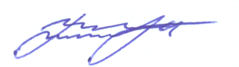 А.А. Белый«27» апреля  2018 г.